https://ieeexplore.ieee.org/document/9074325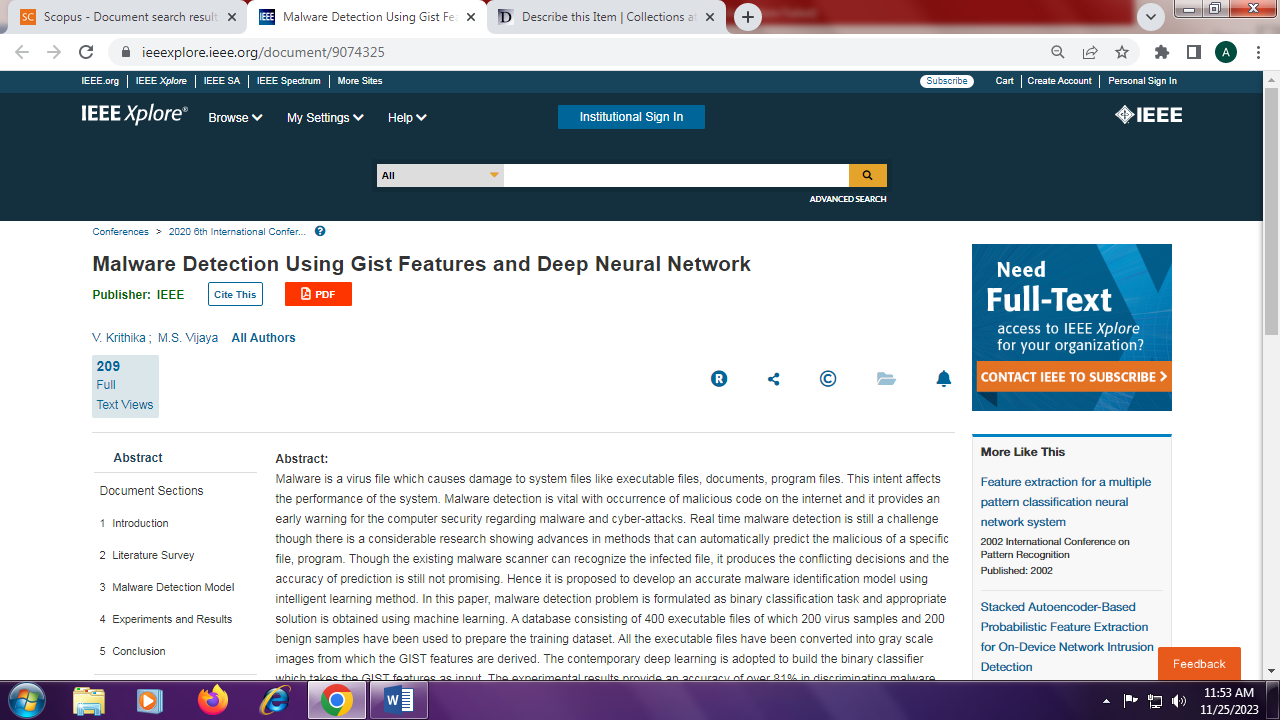 